Adresse :……………………………………………………………………………….Code postal : ………………….………..   Ville : …………………………………….Tél. Domicile : …………………………  Portable : …………………………………                          Email : …………………………………..Date de naissance : | ... | ... | ... | ... | ... | ... | ... | ... |Catégorie d’âge : D1, D2, D3, S1, S2, S3N° de licence : | ... |  | ... | ... | ... | ... | ... | ... | ... |	N° de club : | ... | ... | ... | ... | ... | ... | ... |Nom du Club : ………………………………………………………………………..Disciplines pratiquées lors du stage : ……………………………………………………..……………………………………………………………………………………………..Carabine 50 m			Pistolet 25 m		Pistolet 50 mDOSSIER A RENVOYER avant le 25 avrilPour tous renseignements complémentaires : A. GUILMAIN  par courriel à l’adresse anneguilmain@orange.frPIECES A FOURNIR PAR LE CANDIDAT :	La présente demande d’inscription.	Un chèque de 20 € à l’ordre de  de Tir (pour frais de formation) ou 40 € avec les repas du samedi midi et du dimanche.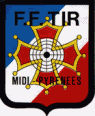 LIGUE MIDI-PYRÉNÉES DE TIR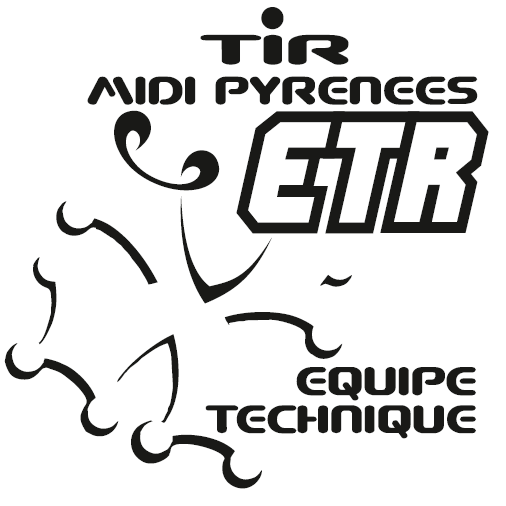 7 rue André Citroën, bât. du CROS 
31130 BALMATél./Fax: 05 61 62 56 51LIGUE MIDI-PYRÉNÉES DE TIR7 rue André Citroën, bât. du CROS 
31130 BALMATél./Fax: 05 61 62 56 51Présentation du stage « PERFECTIONNEMENT ADULTES 25-50 m » mai 2019Présentation du stage « PERFECTIONNEMENT ADULTES 25-50 m » mai 2019Présentation du stage « PERFECTIONNEMENT ADULTES 25-50 m » mai 2019Présentation du stage « PERFECTIONNEMENT ADULTES 25-50 m » mai 2019ObjectifsObjectifsPermettre aux tireurs adultes de se perfectionner dans la pratique du tir à 25 et 50 m. Préparer à la compétition.Permettre aux tireurs adultes de se perfectionner dans la pratique du tir à 25 et 50 m. Préparer à la compétition.Disciplines concernéesDisciplines concernéesPistolet :  Tir vitesse – Combiné – Standard -  Pistolet libre Carabine : 50 m couché - 3 positions   Pistolet :  Tir vitesse – Combiné – Standard -  Pistolet libre Carabine : 50 m couché - 3 positions   Conditions de participationConditions de participationEtre licencié à la Fédération Française de Tir.Faire acte de candidature avant le 25 avril 2019Les tireurs seront retenus en fonction des places restantes après l’inscription des jeunes et de l’ordre d’arrivée des inscriptions.Etre licencié à la Fédération Française de Tir.Faire acte de candidature avant le 25 avril 2019Les tireurs seront retenus en fonction des places restantes après l’inscription des jeunes et de l’ordre d’arrivée des inscriptions.Conditions financièresConditions financièresFrais d’inscriptions 20 €, 40 € avec les repas du samedi midi et du dimanche.Cibles fournies par la ligue.Munitions, frais de repas, déplacement et hébergement à la charge du tireur. Frais d’inscriptions 20 €, 40 € avec les repas du samedi midi et du dimanche.Cibles fournies par la ligue.Munitions, frais de repas, déplacement et hébergement à la charge du tireur. DuréeDurée2 journées ½ 2 journées ½ ContenusContenusReprise de la technique.Préparation au match.Travail de l’endurance.Préparation mentale.Reprise de la technique.Préparation au match.Travail de l’endurance.Préparation mentale.MatérielMatérielLes tireurs convoqués devront se munir de leur matériel de tir complet, de 500 à 1000 balles de 22 LR suivant les disciplines tirées et d’une tenue décontractée.Les tireurs convoqués devront se munir de leur matériel de tir complet, de 500 à 1000 balles de 22 LR suivant les disciplines tirées et d’une tenue décontractée.DatesDatesDu jeudi 2 mai à 14 h au samedi 4 mai 15 h 30Du jeudi 2 mai à 14 h au samedi 4 mai 15 h 30LieuLieuStand de tir de MILLAU.Stand de tir de MILLAU.EncadrementEncadrementAnne GUILMAIN – Christophe SERVAETEN  – Patrick CAPERAN – Robert FORTABATAnne GUILMAIN – Christophe SERVAETEN  – Patrick CAPERAN – Robert FORTABATHébergementHébergementPossibilité d’être hébergé dans le même hôtel que les jeunes et l’encadrement. Pour cela, prendre contact avec la ligue pour obtenir les coordonnées.Possibilité d’être hébergé dans le même hôtel que les jeunes et l’encadrement. Pour cela, prendre contact avec la ligue pour obtenir les coordonnées.ContactContactPour tous renseignements complémentaires : A. GUILMAIN  par courriel à l’adresse anneguilmain@orange.frPour tous renseignements complémentaires : A. GUILMAIN  par courriel à l’adresse anneguilmain@orange.frStage « PERFECTIONNEMENT 25 – 50 m » 2 au 4 mai 2019 à MILLAU   NOM :………………………………… PRENOM :……………………………   DATE ET SIGNATURE DU CANDIDAT